Supporting a child through grief and lossWhen your child loses someone or something close to them it can be a challenging time. We’ve got some tips to help.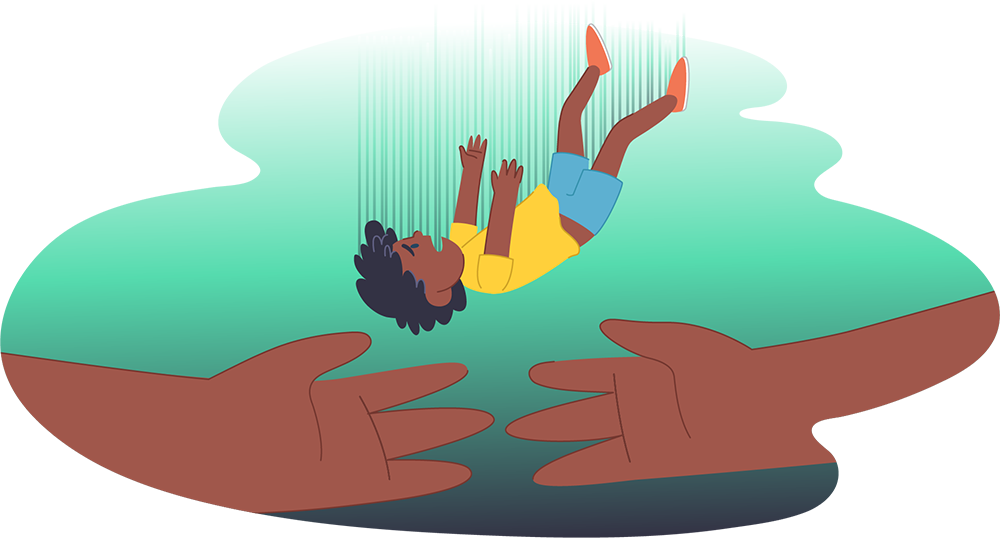 Children experience grief in many waysChildren may experience grief over:Death of a family member or friendDeath of a family petParents separating or a family break-upMoving to a new home or schoolLoss of a favourite toy or comforterChanging teachers or classesLoss of a friendship or friend moving awayHaving a disability or medical illnessFinding out a family member is sickLoss related to a crisis - fire, flood, accidentHow children understand and express loss will depend on their age, developmental stage, past experiences and connection with what they've lost.Children can be deeply affected by lossThey may experience many emotions like:SadnessReliefDisbeliefGuiltFrustrationFearAngerPanicShockConfusionAnxietyNumbnessLongingLack of emotionsStrong feelings can be overwhelming for children. Some might get quiet and withdrawn, while others might express their feelings through challenging behaviours.Common grief responses in childrenGrief can affect children:CognitivelyThey might have trouble concentrating, making decisions or get easily confused. You might see nightmares, lack of motivation, or a decline in school performance and self-esteem.EmotionallyChildren tend to go in and out of the grief process - crying one minute, then playing the next. They may also be unsettled, express anxiety about the safety of others or feel responsible for their parents.PhysicallyChildren may feel sick more often, experience headaches, stomach aches, tiredness, lack of energy or hyperactivity. You may also notice changes in their eating habits and sleeping patterns.SpirituallyChildren will be curious about death and dying and may ask a lot of questions. They may start to question why this happened and where the person might be now.SociallyIt’s common for children to either withdraw from family and friends, or become more dependent or clingy. They might also attempt to take on the role of an older sibling or adult who has died.BehaviourallyThey might show more challenging or demanding behaviour as they try to get care or reassurance from you. Themes of death may show up in their drawings or play. Behaviour may also regress like wetting the bed.What you can do to helpHere are some tips to help you support a child who is experiencing grief and loss:Offer support, reassurance and comfortFind time to do enjoyable things togetherAcknowledge or help them name or identify their feelingsLet them know they are loved and will always be cared forAssure them that what’s happened is not their faultHelp them create a diary, memory box or special book to remember the personMaintain normal routines to help them feel secureLet them know that it’s ok to play, be happy and have funAllow them to ask questions and talk about their loss as much as they want toEncourage them to talk to a caring adult if they feel uneasy talking to youProvide clear and age appropriate answers to their questionsKeep things as familiar as you can (school, pets and household possessions)Talk about your feelings and how you’ve been coping with themTry to include them in decision-making when it directly affects themInform the school of what’s happened so they can provide additional supportTell them that it is ok to be happy when they have a good memory of the personHelp them find ways to express their feelings through play, writing, drawing, musicEncourage them to spend time with friendsTalking to children about grief and lossBreaking the news about a death to a child is never easy, but it’s important they know and feel heard and supported by you in the process. Here are some tips to help:Try to be as honest and open as possible about what has happenedUse age-appropriate language so it’s easier for them to understandUse concrete words – for example, say ‘died’ or ‘death’Avoid using euphemisms like ‘gone to sleep’ or ‘passed away’Listen to them - it’s ok not to have all the answers right nowAnswer the questions you can in a calm and consistent mannerBe patient – they may need to hear the answers several times to process itUse storybooks, toys and play to help explain what has happenedLet them know that they can talk to you at any timeAsk another trusted adult to talk to your child if you feel too distressedEncourage them to express their feelings by sharing your own feelingsSometimes your own grief will make it difficult for you to support your child. It can be helpful to make time to look after your own wellbeing and seek support when you need it.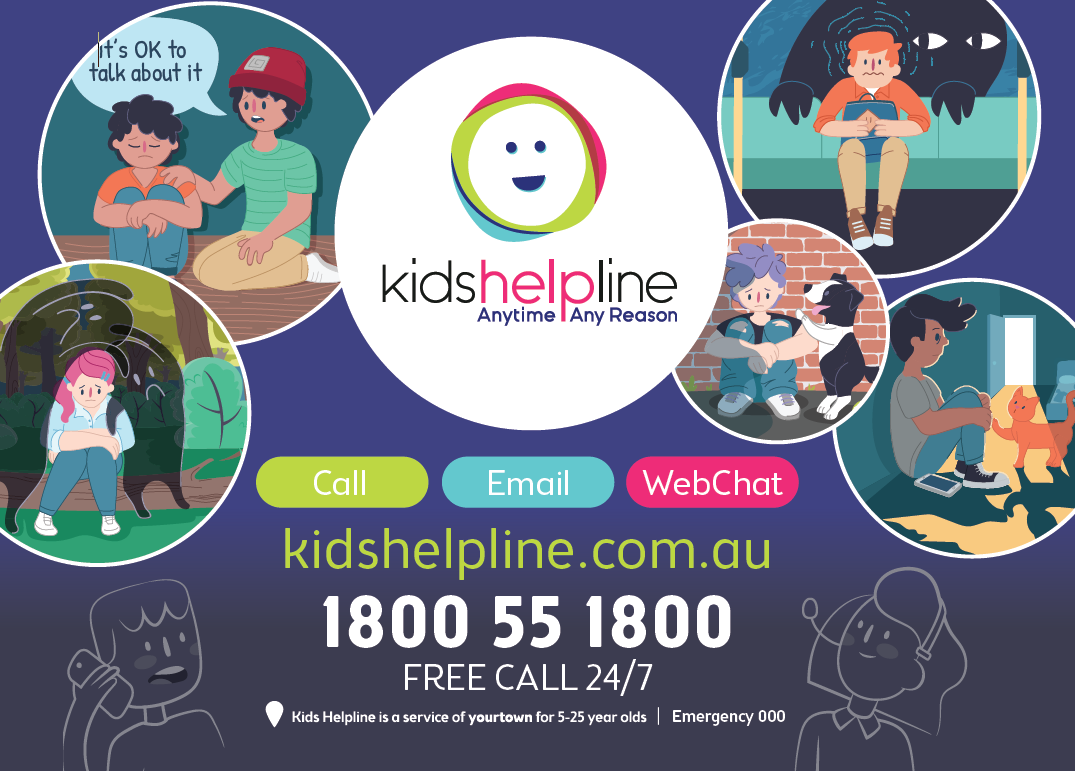 